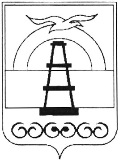 АДМИНИСТРАЦИЯ МУНИЦИПАЛЬНОГО ОБРАЗОВАНИЯГОРОДСКОЙ ОКРУГ «ОХИНСКИЙ»ПОСТАНОВЛЕНИЕот                                                               	     		                         № _____                 г. Оха            Во исполнение закона Сахалинской области от 01.08.2008 № 83-ЗО «О Сахалинском областном регистре муниципальных нормативных правовых актов», руководствуясь статьей 42 Устава муниципального образования городской округ «Охинский» Сахалинской области,ПОСТАНОВЛЯЮ:1. Внести в постановление администрации муниципального образования городской округ «Охинский» от 04.12.2018 № 937 «Об утверждении Порядка финансового обеспечения проведения государственной итоговой аттестации в муниципальных учреждениях в сфере образования муниципального образования городской округ «Охинский», следующее изменение:пункт 3 изложить в следующей редакции: «3. Опубликовать настоящее постановление в газете «Сахалинский нефтяник» и разместить на официальном сайте администрации муниципального образования городской округ «Охинский» www.adm-okha.ru.».2. Внести в постановления администрации муниципального образования городской округ «Охинский» от 25.07.2019 № 519 «О внесении изменений в Порядок финансового обеспечения проведения государственной итоговой аттестации в муниципальных учреждениях в сфере образования муниципального образования городской округ «Охинский», утвержденный постановлением администрации муниципального образования городской округ «Охинский» от 04.12.2018 № 937», следующее изменение:2.1.	пункт 2 изложить в следующей редакции: «2. Опубликовать настоящее постановление в газете «Сахалинский нефтяник» и разместить на официальном сайте администрации муниципального образования городской округ «Охинский» www.adm-okha.ru.».3. Внести в постановления администрации муниципального образования городской округ «Охинский» от 24.08.2020 № 576 «О внесении изменений в Порядок финансового обеспечения проведения государственной итоговой аттестации в муниципальных учреждениях в сфере образования муниципального образования городской округ «Охинский», утвержденный постановлением администрации муниципального образования городской округ «Охинский» от 04.12.2018 № 937», следующее изменение:3.1.	пункт 2 изложить в следующей редакции: «2. Опубликовать настоящее постановление в газете «Сахалинский нефтяник» и разместить на официальном сайте администрации муниципального образования городской округ «Охинский» www.adm-okha.ru.».4. Внести в постановления администрации муниципального образования городской округ «Охинский» от 23.03.2021 № 166 «О внесении изменений в Порядок финансового обеспечения проведения государственной итоговой аттестации в муниципальных учреждениях в сфере образования муниципального образования городской округ «Охинский», утвержденный постановлением администрации муниципального образования городской округ «Охинский» от 04.12.2018 № 937», следующее изменение:4.1.	пункт 2 изложить в следующей редакции: «2. Опубликовать настоящее постановление в газете «Сахалинский нефтяник» и разместить на официальном сайте администрации муниципального образования городской округ «Охинский» www.adm-okha.ru.».5. Внести в постановления администрации муниципального образования городской округ «Охинский» от 24.06.2021 № 405 «О внесении изменений в Порядок финансового обеспечения проведения государственной итоговой аттестации в муниципальных учреждениях в сфере образования муниципального образования городской округ «Охинский», утвержденный постановлением администрации муниципального образования городской округ «Охинский» от 04.12.2018 № 937», следующее изменение:5.1.	пункт 2 изложить в следующей редакции: «2. Опубликовать настоящее постановление в газете «Сахалинский нефтяник» и разместить на официальном сайте администрации муниципального образования городской округ «Охинский» www.adm-okha.ru.».6. Внести в постановления администрации муниципального образования городской округ «Охинский» от 07.06.2022 № 406 «О внесении изменений в Порядок финансового обеспечения проведения государственной итоговой аттестации в муниципальных учреждениях в сфере образования муниципального образования городской округ «Охинский», утвержденный постановлением администрации муниципального образования городской округ «Охинский» от 04.12.2018 № 937», следующее изменение:6.1.	пункт 2 изложить в следующей редакции: «2. Опубликовать настоящее постановление в газете «Сахалинский нефтяник» и разместить на официальном сайте администрации муниципального образования городской округ «Охинский» www.adm-okha.ru.».7. Опубликовать настоящее постановление в газете «Сахалинский нефтяник» и разместить на официальном сайте администрации муниципального образования городской округ «Охинский» www.adm-okha.ru. 8. Контроль за исполнением настоящего постановления возложить на заместителя главы муниципального образования городской округ «Охинский», заместителя главы администрации муниципального образования городской округ «Охинский» Муртазину Р.Ф.О внесении изменений в постановление администрации муниципального образования городской округ «Охинский» от 04.12.2018 № 937 «Об утверждении Порядка финансового обеспечения проведения государственной итоговой аттестации в муниципальных учреждениях в сфере образования муниципального образования городской округ «Охинский» с учетом изменений, внесенных постановлениями администрации муниципального образования городской округ «Охинский» от 25.07.2019 № 519, от 24.08.2020 № 576, от 23.03.2021 № 166, от 24.06.2021 № 405, от 07.06.2022 № 406Глава муниципального образования                                городской округ «Охинский»Е.Н. Михлик